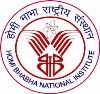 Homi Bhabha National InstituteRequest for upgradation of faculty designationMy contribution to the academic programme of my CI/ OCC since the recognition as the present faculty designation is as follows:Teaching in CI/OCC:a) Total number of hours taught:____________ Student details:Students guided: M.Phil/M.Tech./M.Sc(Engg)__________;  Ph.D.____________Students guiding: M.Phil/M.Tech./M.Sc(Engg)__________;  Ph.D.____________Publication detailsTotal number of journal publications:  _________Number of journal publications with HBNI affiliation:  _________Number of journal cover page articles published:  __________Number of book/ book chapters written:  ______________Academic award & Recognition:Fellowship of Academies:Academic Award:Any other National level recognition:Participation in academic governance:As member of doctoral committee for ________(No.) studentsAs member of M.Phil/M.Tech./M.Sc(Engg) for ________(No.) studentsAs member of standing academic committee for ________(No.) yearsAs member of BoS for ________(No.) yearsAs member of HBNI student selection committee for ________(No.) yearsSignature of the Faculty member with dateDean AcademicTo:Dean, HBNIName of the Faculty Member: Prof. __________________________________Discipline: Chem Sci / Engg. Sci / Health Sci / Life Sci / Math Sci /Phys Sci / AppSysAnaName of CI/OCC: I have been promoted to the grade of Scientific Officer (        ) in my CI w.e.f. ____/____/__________. Relevant document of promotion order is attached.I have been promoted to the grade of Associate Professor / Professor / Sr. Professor in my CI w.e.f. ____/____/__________. Relevant document of promotion order is attached.Present Faculty Designation : Assistant Professor / Associate Professor / ProfessorDate of recognition as present designation: 